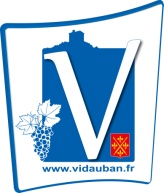 Semaine 5 : du 05 au 09/08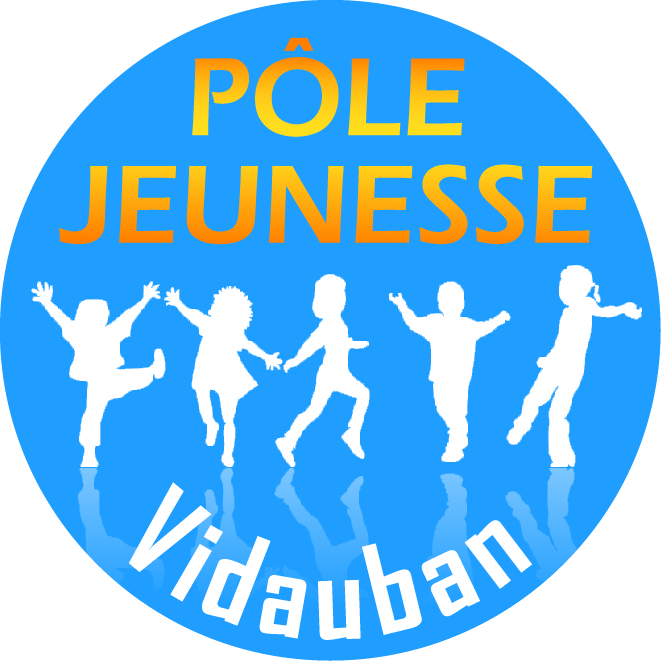 Semaine 5 : du 05 au 09/08Semaine 5 : du 05 au 09/08Semaine 5 : du 05 au 09/08Semaine 5 : du 05 au 09/08LUNDI 05MARDI 06MERCREDI 07JEUDI 08VENDREDI 09G1 3-4 ansPetits jeux pour faire connaissanceBaignade à la piscine communautaire de VidaubanJournée au PARC PHOENIXNiceActivités sportivesGrand jeu d’eau G1 3-4 ansPetit repos et Activité manuelle Petit repos et Activité manuelle Journée au PARC PHOENIXNicePetit repos et Activité manuellePetit repos et Activité manuelleG2 4-5 ans Baignade à la piscine communautaire de VidaubanInitiation street painting(Graff’)Journée au PARC PHOENIXNiceInitiation street painting(Graff’)Activités sportivesG2 4-5 ans Activité manuelleActivité manuelleJournée au PARC PHOENIXNiceActivité manuelle, artistique ou culturelleGrand jeu d’eauG3 5-6 ans Initiation street painting(Graff’)Journée àKIDDY PARCInitiation street painting(Graff’)Baignade à la piscine communautaire de VidaubanInitiation street painting(Graff’)G3 5-6 ans Activité manuelle, artistique ou culturelleJournée àKIDDY PARCGrand jeu d’eauActivité manuelle, artistique ou culturelleGrand jeu d’eauG4 6-7 ans Petits jeux pour faire connaissance           Journée àKIDDY PARCAccrobranche VidaubanActivités sportivesActivité manuelle, artistique ou culturelleBaignade à la piscine communautaire de VidaubanG4 6-7 ans Activité manuelle, artistique ou culturelle           Journée àKIDDY PARCActivité manuelle, artistique ou culturelleActivités sportivesActivité manuelle, artistique ou culturelleActivités sportivesG5 7-8 ans Baignade à la piscine communautaire de VidaubanKAYAKActivité manuelle, artistique ou culturelleActivité manuelle, artistique ou culturelleSortie Mini Golf Le LavandouG5 7-8 ans Activité manuelleActivité sportiveActivité sportiveGrand jeu d’eauSortie Mini Golf Le LavandouG6 9-10 ans Accrobranche VidaubanActivité manuelle, artistique ou culturelleActivité manuelle, artistique ou culturelleActivité manuelle, artistique ou culturelleBaignade à la piscinecommunautaire de VidaubanG6 9-10 ans Initiation au Graff’Initiation au Graff’Initiation au Graff’Initiation au Graff’Initiation au Graff’G7 collégiensPetits jeux pour faire connaissanceAccrobranche VidaubanActivité DROP IN’Parc Loisirs en DracénieBaignade à la piscinecommunautaire de VidaubanSortie Mini Golf Le LavandouG7 collégiensPetits jeux pour faire connaissanceAccrobranche VidaubanActivité DROP IN’Parc Loisirs en DracénieSortie Mini Golf Le LavandouG7 collégiensActivité manuelle, artistique ou culturelleSortie jardinActivité manuelle, artistique ou culturelleActivité manuelle, artistique ou culturelleSortie Mini Golf Le LavandouSemaine 6 : du 12 au 16/08Semaine 6 : du 12 au 16/08Semaine 6 : du 12 au 16/08Semaine 6 : du 12 au 16/08Semaine 6 : du 12 au 16/08LUNDI 12MARDI 13MERCREDI 14JEUDI 15VENDREDI 16G1 3-4 ansPetits jeux pour faire connaissanceJournée Centre équestre de LorguesInitiation PoneysBaignade à la piscine communautaire de VidaubanG1 3-4 ansPetit repos et Activité manuelleJournée Centre équestre de LorguesInitiation PoneysPetit repos et Activité manuelle ou sportiveG2 4-6 ans Baignade à la piscine communautaire de VidaubanJournée Centre équestre de LorguesInitiation PoneysActivité manuelleou sportiveG2 4-6 ans Petit repos et Activité manuelleJournée Centre équestre de LorguesInitiation PoneysPetit repos et Activité manuelleG3 6-8 ans Petits jeux pour faire connaissanceActivités sportivesJournéeLES SALLES SUR VERDONG3 6-8 ans Activité manuelle, artistique ou culturelleActivité manuelle, artistique ou culturelleJournéeLES SALLES SUR VERDONG4 8-10 ans JournéeLES SALLES SUR VERDONActivités sportivesActivités sportivesG4 8-10 ans JournéeLES SALLES SUR VERDONActivité manuelle, artistique ou culturelleHIP HOPG5 collégiens NUITS AU CAMPING LES SALLES SUR VERDON(activités paddle, Tir à l’arc, baignade…)NUITS AU CAMPING LES SALLES SUR VERDON(activités paddle, Tir à l’arc, baignade…)NUITS AU CAMPING LES SALLES SUR VERDON(activités paddle, Tir à l’arc, baignade…)Semaine 7: du 19 au 23/08Semaine 7: du 19 au 23/08Semaine 7: du 19 au 23/08Semaine 7: du 19 au 23/08Semaine 7: du 19 au 23/08LUNDI 19MARDI 20MERCREDI 21JEUDI 22VENDREDI 23G1 3-4 ansPetits jeux pour faire connaissanceJournéeFERMEPEDAGOGIQUELa CavetièreVenceActivité manuelle, artistique ou culturelleBaignade à la piscine communautaire de VidaubanPréparation SPECTACLEG1 3-4 ansPetit repos et Activité manuelleJournéeFERMEPEDAGOGIQUELa CavetièreVencePetit repos et Activité manuellePetit repos et Activité manuellePréparation SPECTACLEG2 4-5 ans Baignade à la piscine communautaire de VidaubanJournéeFERMEPEDAGOGIQUELa CavetièreVenceActivité manuelle, artistique ou culturelleActivités sportivesPréparation SPECTACLEG2 4-5 ans Activité manuelle, artistique ou culturelleJournéeFERMEPEDAGOGIQUELa CavetièreVencePetit repos et Activité manuelleActivité manuelle, artistique ou culturellePréparation SPECTACLEG3 5-6 ans Petits jeux pour faire connaissanceJournéeFERMEPEDAGOGIQUELa CavetièreVenceBaignade à la piscine communautaire de VidaubanActivités sportivesPréparation SPECTACLEG3 5-6 ans Activité manuelle, artistique ou culturelleJournéeFERMEPEDAGOGIQUELa CavetièreVenceActivité manuelle, artistique ou culturelleActivité manuelle, artistique ou culturellePréparation SPECTACLEG4 6-8 ans Initiation HIP HOPActivités sportivesACCROBRANCHESortie PLAGEFréjus Base NatureBaignade à la piscine communautaire de VidaubanG4 6-8 ans Activité manuelle, artistique ou culturelleInitiation HIP HOPActivités sportivesSortie PLAGEFréjus Base NaturePréparation SPECTACLEG5 8-10 ans Baignade à la piscine communautaire de VidaubanInitiation Ecriture RAP et interprétationSortie DROP IN’Parc de Loisirs en DracénieSortie PLAGEFréjus Base NaturePréparation SPECTACLEG5 8-10 ans Initiation HIP HOPInitiation Ecriture RAP et interprétationHIP HOPSortie PLAGEFréjus Base NaturePréparation SPECTACLEG6 collegiensInitiation Ecriture RAP et interprétationInitiation HIP HOPSortiePLAGE & GRAVITY SPACE (Trampolines)  La Seyne sur merSortie DROP IN’Parc de Loisirs en DracéniePréparation SPECTACLEG6 collegiensInitiation Ecriture RAP et interprétationActivités sportivesOu culturelleSortiePLAGE & GRAVITY SPACE (Trampolines)  La Seyne sur merActivités sportivesOu culturellePréparation SPECTACLE